Kentucky Prescribed Fire Council	2024 Annual Meeting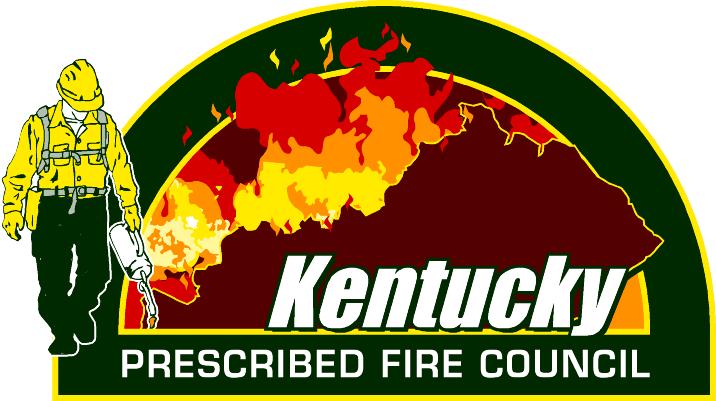 Technology Future in RXJUNE 11-12, 2024Barren River Lake State Resort Park1149 State Park Road, Lucas, KY 42156JUNE 11th11:30-11:35	Welcome (no lunch provided)11:35-12:00	Introduction12:00-1:15	Agency Partner Updates (KDF, OKNP, KDFWR, USFS-DBNF, TNC, USFW, and others) 1:15-1:30	Break1:30-2:00	Applying Ecozone Models for Informed Management Action – Jake Royse, DBNF2:00-2:15	Break2:15-2:45	EPA/Smoke Update – Kessley Baker, KDF and Jennifer Miller, KY DAQ2:45-3:00 	Break3:00-4:15	New Kentucky RX Notification/Database – M. Sweat and J. Moore, Technosylva4:15-5:00	KPFC Board Updates (Field Trips, 8 hr. course, Learn & Burn, Membership Cards, Board Nominations/Recruitment) 5:00-6:00         Committee Meetings (Air Quality, Information & Education, Partnership Development, and Training)6:00-7:30 	Dinner on your own7:30-9:00          Social/Networking JUNE 12th - RX Technology CaféThe RX Technology Café: A Platform for Professional Growth and Learning. This is your chance to network and see other technology/equipment used by different agencies in the prescribed fire field. 0830-1200 Mapping Field Maps, Avenza, Fire Mapping Assistance, and fiResponseRX EquipmentUTV with Skid, Green Dragon, Very-pistol, Drones, and etc. SimTable 